МИНИСТЕРСТВО ПРОСВЕЩЕНИЯ РОССИЙСКОЙ ФЕДЕРАЦИИфедеральное государственное бюджетное образовательное учреждение высшего образования 
«Самарский государственный социально-педагогический университет» 
(СГСПУ)ПРИКАЗг. СамараНа основании протокола заседания приемной комиссии от 30.08.2021, ПРИКАЗЫВАЮ:Зачислить с 01 сентября 2021 г. на 1 курс очной формы обучения по программам подготовки магистратуры на места с оплатой стоимости обучения абитуриентов, успешно прошедших вступительные испытания: 44.04.01 ПЕДАГОГИЧЕСКОЕ ОБРАЗОВАНИЕнаправленность (профиль): «Математика и информатика в условиях цифровизации образования»ДОБУДЬКО Екатерину Семеновну – 105 балловДОДОНОВУ Евгению Александровну – 105 балловДОБУДЬКО Татьяну Валерьяновну – 100 балловРУСАНОВА Ивана Дмитриевича – 95 балловГУРЬЯНОВА Михаила Назаровича – 90 балловПроект приказа вносит:№  Ректор                   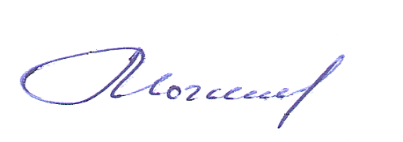 О.Д. МочаловОтветственный секретарь приемной комиссии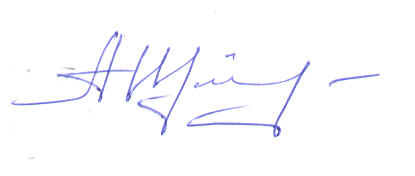 А.Б. Щелков